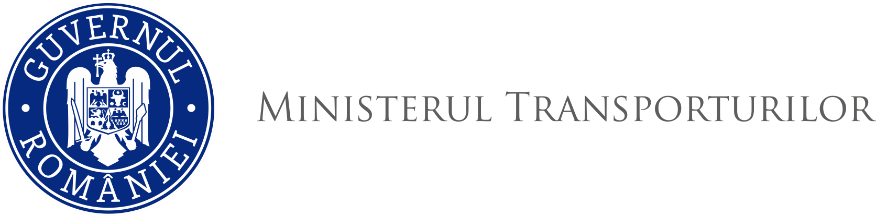 Ordinul Nr. .................din ................ pentru modificarea anexei Ordinului ministrului transporturilor, construcțiilor și turismului nr.1817/2005 pentru aprobarea Instrucțiunilor privind revizia tehnică și întreținerea vagoanelor în exploatare – nr.250.În temeiul art.6 alin (2) pct.1 din Statutul Societății Naționale de Transport Feroviar de Călători „CFR Călători” SA, aprobat prin Hotărârea Guvernului nr.584/1998 privind înființarea Societății Naționale de Transport Feroviar de Călători „CFR Călători” SA prin reorganizarea Societății Naționale a Căilor Ferate Române, cu modificările și completările ulterioare și în temeiul art. 5, alin. (4) al Hotărârii Guvernului nr. 21/2015 privind organizarea și funcționarea Ministerului Transporturilor, cu modificările ulterioare, ministrul transporturilor emite urmatorul ordin:Art.I. – Articolul 22, alineatul (8), din anexa Ordinului ministrului transporturilor, construcțiilor și turismului nr.1817/2005, publicat în Monitorul Oficial al României, Partea I, nr.1039 și 1039 bis din 23 noiembrie 2005, cu modificările și completările ulterioare – „Instrucțiunile privind revizia tehnică și întreținerea vagoanelor în exploatare nr. 250” se modifică după cum urmează: „(8) Pentru vagoanele de călători scadente la reparaţii planificate de tip revizie tehnică generală - RTG sau de tip reparație planificată - RP în perioada 01 iulie 2019 – 30 septembrie 2019, termenul de reparație planificată se poate prelungi prin majorarea normei de timp cu cel mult 3 luni calendaristice și fără a depăși data limită de circulație 30 septembrie 2019.”Art.II. – Autoritatea Feroviară Română - AFER și operatorii de transport feroviar de călători care utilizează vagoane de călători, vor duce la îndeplinire prevederile prezentului ordin.Art.III. – Prezentul ordin se publică în Monitorul Oficial al României, Partea I și intră în vigoare la data de 01 iulie 2019.MINISTRUL TRANSPORTURILORALEXANDRU-RĂZVAN CUCSECRETAR DE STATDRAGOŞ-VIRGIL TITEASECRETAR GENERALPETRE NEACŞADIRECȚIA AVIZARE DIRECTORDANIELA DEUŞANDIRECŢIA  TRANSPORT FEROVIARDIRECTORSIMONA-NICOLETA ISTRATE